Guía práctica para consultar BCR ComprasEn detalle:Las administraciones regionales podrán revisar el débito de la cuenta bancaria en tiempo real en el sistema BCR Comercial, para lo cual puede consultar la guía.El crédito se realiza de forma inmediata en la Tarjeta Madre indicada en el oficio de solicitud.Al día siguiente la administración podrá entrar al sistema BCR Compras e imprimir un comprobante en la siguiente ruta:Ingresar a BCR-Compras.Dar click en el número de tarjeta madre.Dar click en la palabra Movimientos (Pantalla 1 y 2).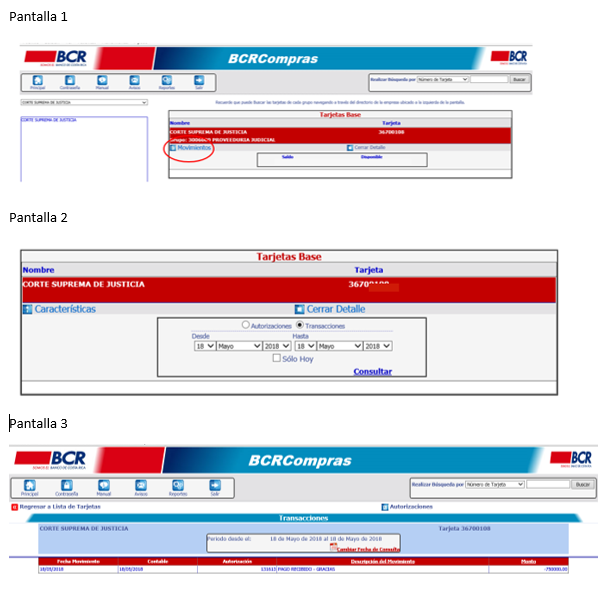 Escoger TransaccionesFecha del día en que se realizó el debitoDar click en consultarSe despliega la información de la carga de la tarjeta. (Pantalla 3)